
ประกาศองค์การบริหารส่วนตำบลคันธุลี
เรื่อง ประกาศรายชื่อผู้ชนะการเสนอราคา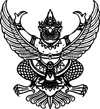 ***************                      ตามประกาศองค์การบริหารส่วนตำบลคันธุลี เรื่อง ประกวดราคาจ้างโครงการก่อสร้างถนนลาดยางแอสฟัลท์ติกต์คอนกรีต สายมติมิตรพัฒนา หมู่ที่ ๑๑ ตำบลคันธุลี อำเภอท่าชนะ จังหวัดสุราษฎร์ธานี ด้วยวิธีการทางอิเล็กทรอนิกส์ ลงวันที่ ๓๑ กรกฎาคม ๒๕๕๖ ซึ่งมีผู้ได้รับคัดเลือกให้เป็นผู้เสนอราคาจำนวน ๒ รายนั้น
ผลปรากฏว่ามีผู้ที่เสนอราคาที่ดีที่สุดดังนี้
เป็นราคาที่รวม VAT เป็นราคาที่ไม่รวม VAT
ประกาศ ณ วันที่ ๒๓ สิงหาคม พ.ศ. ๒๕๕๖